Kraków, dnia 16 lutego 2022 r.Do wszystkich wykonawców, którzy pobrali SWZDotyczy: wyłonienie Wykonawcy w zakresie druku offsetowego jednokolorowego bloku (wnętrza) książki i oprawy publikacji Makoto Shinkai, Naruki Nagakawa, pt. „Ona i jej kot”  (ISBN: 978-83-233-5076-7), wraz z dostawą nakładu do magazynów Wydawnictwa Uniwersytetu Jagiellońskiego, położonych w Krakowie (30-404), przy ul. Cegielnianej 4A. Nr sprawy 80.272.81.2022PYTANIA I ODPOWIEDZI, MODYFIKACJESPECYFIKACJI WARUNKÓW ZAMÓWIENIASzanowni Państwo,Uprzejmie informujemy, iż w przedmiotowym postępowaniu do zamawiającego wpłynęło pytanie dotyczące specyfikacji warunków zamówienia. Poniżej zamieszczamy jego treść wraz z odpowiedzią. 1/ Pytanie: Czy dopuszczają Państwo zastąpienie papieru Ecco Book Cream 80 g, wol. 2,0 innym o podobnych parametrach: iBook Extra 80 g, vol. 2,0 lub Lux Cream 80 g, vol. 2,0?Odpowiedź: Zaproponowany papier mieści się w parametrach określonych w SWZ.Zamawiający informuje, iż powyższe pytanie i odpowiedź, stanowią integralną część SWZ.Piotr MolczykUNIWERSYTET JAGIELLOŃSKIDZIAŁ ZAMÓWIEŃ PUBLICZNYCH Ul. Straszewskiego 25/3 i 4, 31-113 Krakówtel. +4812-663-39-02e-mail: bzp@uj.edu.pl www.uj.edu.pl  www.przetargi,uj.edu.pl 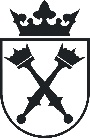 